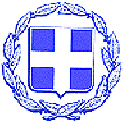 ΕΛΛΗΝΙΚΗ  ΔΗΜΟΚΡΑΤΙΑ ΝΟΜΟΣ ΛΕΥΚΑΔΑΣ                                                                     Λευκάδα   18/10/2021ΔΗΜΟΣ  ΛΕΥΚΑΔΑΣ                                                                    Αριθμ. Πρωτ. :  31134ΔΙΕΥΘΥΝΣΗ ΔΙΟΙΚΗΤΙΚΩΝ ΥΠΗΡΕΣΙΩΝ			                                    ΤΜΗΜΑ ΥΠΟΣΤΗΡΙΞΗΣ ΠΟΛΙΤΙΚΩΝΟΡΓΑΝΩΝΕΚΤΕΛΕΣΤΙΚΗ ΕΠΙΤΡΟΠΗ	              ΠΡΟΣ: Τα Μέλη της Εκτελεστικής ΕπιτροπήςΑΡ. ΠΡΟΣΚΛΗΣΗΣ:9η                                                            όπως ο Π.ΔΠΡΟΣΚΛΗΣΗ Σύμφωνα με τις δ/ξεις των άρθρων 62 και 63 του Ν.3852/10(ΦΕΚ Α΄87) και την αριθμ.5/11 απόφαση του Δημοτικού Συμβουλίου “περί κατάρτισης κανονισμού λειτουργίας Εκτελεστικής Επιτροπής”, σας προσκαλούμε σε τακτική συνεδρίαση της επιτροπής, με τηλεδιάσκεψη (μέσω εφαρμογής webex ) σύμφωνα με τις δ/ξεις του άρθρου 10 της από 11/3/2020 Π.Ν.Π. (ΦΕΚ 55/τ.Α/11-3-20), την υπ΄ αριθμ. ΚΥΑ Δ1α/Γ.Π.οικ.61910/7-10-2021  (ΦΕΚ 4674/13.9.2021 τεύχος Β) στις 22 Οκτωβρίου 2021 ημέρα Παρασκευή και ώρα 9:30 για συζήτηση και λήψη απόφασης  στο παρακάτω  θέμα της ημερήσιας διάταξης:1ο ΘΕΜΑ: «8η Τροποποίηση Τεχνικού Προγράμματος  Δήμου Λευκάδας έτους 2021»                    Εισηγητής:  κ.  Χαράλαμπος Καλός ,Δήμαρχος Λευκάδας.                 					                     Ο ΠΡΟΕΔΡΟΣ ΕΚΤΕΛΕΣΤΙΚΗΣ								  ΕΠΙΤΡΟΠΗΣ	ΠΙΝΑΚΑΣ ΔΙΑΝΟΜΗΣ                       	                     1.Σπυρίδων  Λύγδας , Αντιδήμαρχος                                               Χαράλαμπος Δ. Καλός2.Ιωάννης  Λιβιτσάνος, Αντιδήμαρχος3.Ευτύχιος  Ζουριδάκης, Αντιδήμαρχος                                        4.Γεώργιος Τσιρογιάννης,  Αντιδήμαρχος 5.Νικόλαος  Βικέντιος, Αντιδήμαρχος  6.Παναγιώτης  Γιαννιώτης, Αντιδήμαρχος  Καλάμου7.Χαράλαμπος  Γιαννούτσος, Αντιδήμαρχος  Καστού8.Αναστάσιος Γαζής, Αντιδήμαρχος9.Νικόλαος Αργυρός , Αντιδήμαρχος 10.Σολδάτος Γεώργιος, Αντιδήμαρχος ΚΟΙΝ/ΣΗ:      κ.Φραγκούλη Αμαλία Προϊσταμένη Αυτοτελούς Τμήματος        Προγραμματισμού Οργάνωσης και Πληροφορικήςκ.Δημήτρη Βραχνούλα Προϊστάμενο Τεχν.Υπηρεσίας 